СУМСЬКА МІСЬКА РАДАVІІІ СКЛИКАННЯ ______ СЕСІЯРІШЕННЯвід                                 №            -МРм. СумиРозглянувши пропозицію Сумського міського голови Лисенка О.М.  керуючись пунктом 3 частини першої статті 26 Закону України «Про місцеве самоврядування в Україні», Сумська міська радаВИРІШИЛА:Утворити виконавчий комітет Сумської міської ради VIІІ скликання.Визначити чисельність виконавчого комітету Сумської міської ради VІIІ скликання у кількості _____ осіб.Сумський міський голова						О.М. ЛисенкоВиконавець: Антоненко А.Г.______________          (підпис)Ініціатор розгляду питання – Сумський міський головаПроект рішення підготовлено відділом організаційно-кадрової роботи Сумської міської радиДоповідає: Лисенко О.М.Лист погодженнядо проекту рішення Сумської міської ради  «Про утворення виконавчого комітету Сумської міської ради VIІІ скликання та визначення його чисельності»Начальник відділуорганізаційно-кадрової роботи					А.Г. АнтоненкоНачальник правового управління					О.В. ЧайченкоСекретар Сумської міської ради					О.М. Рєзнік 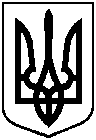 ПРОЄКТОприлюднено «___» ___________ 2021Про утворення виконавчого комітету Сумської міської ради VIІІ скликання та визначення його чисельності